Муниципальное казенное общеобразовательное учреждениеМарьевская средняя общеобразовательная школаОльховатский муниципальный районВоронежская область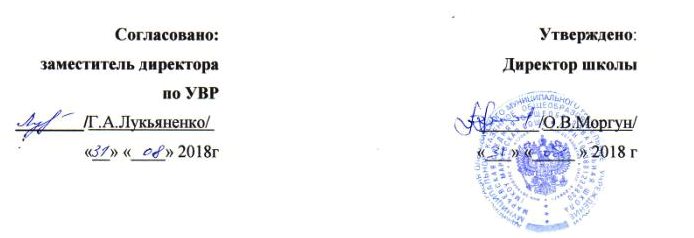 Рабочая программапо  физической культуре 5 классана 2018-2019 учебный годСоставитель:учитель  физической культуры    Вкк Свинарев Сергей Егорович2018 годПрограмма разработана на основе Федерального государственного образовательного стандарта начального общего образования, Концепции духовно-нравственного развития и воспитания личности гражданина России, планируемых результатов начального общего образования, в соответствии с Обязательным минимумом содержания образования школьников в области физической культуры и Минимальными требованиями к уровню подготовки учащихся начальной школы по физической культуре, на основе:примерной образовательной программы основного  общего образования МКОУ Марьевской СОШ; учебного плана МКОУ Марьевской СОШ; федерального перечня учебников; положения о рабочей программе МКОУ Марьевской СОШПримерной программы и авторской программы «Комплексная программа физического воспитания учащихся 1-11 классов» В. И. Ляха, А. А. Зданевича. (М: Просвещение, 2010).Для прохождения программы в учебном процессе  используются следующие учебники: - Лях, В. И. Физическая культура. 5-9 кл. : учеб. для общеобразоват. учреждений / В. И. Лях,- А. А. Зданевич ; под общ. ред. В. И. Ляха. - М. : Просвещение, 2010г. Планируемые результаты изучения предмета.Личностными результатами изучения предмета «Физическая культура» в 6 классе  являются умения:- активно поддерживать и расширять мотивацию и познавательный интерес  к физкультурной деятельности;- определять место и значение физической культуры в целостном мировоззрении человека;- осуществлять осознанное, уважительное и доброжелательное отношение к другому человеку, вне зависимости от его возможностей и особенностей на основе взаимопонимания и взаимопомощи;- проявлять дисциплинированность, целеустремленность, самостоятельность и ответственность в принятии и реализации личностно и социально значимых решений;- сотрудничать со сверстниками, старшими и младшими, проявляя положительные качества личности   при решении учебных задач- демонстрировать чувства и поступки, характеризующие нравственное поведение, реализовывать компетентные решения моральных проблем;- проявлять осознанный выбор направления физкультурой деятельности, обеспечивающий личностно и социально значимое саморазвитие и самообразование;- формировать научно-методические  основы личной физкультурной деятельности;- сотрудничать со сверстниками, учитывая их индивидуальные и половые особенности, при решении  творческих, учебно-исследовательских и социально значимых задач;- проявлять ответственность и деятельностную активность в поддержании ценностей здорового и безопасного образа жизни, бережного отношения к среде обитания человека. Личностные результаты отражаются в индивидуальных качественных свойствах обучающихся, которые приобретаются в процессе освоения учебного предмета «Физическая культура». Эти качественные свойства проявляются прежде всего в положительном отношении учащихся к занятиям двигательной (физкультурной) деятельностью, накоплении необходимых знаний, а также в умении использовать ценности физической культуры для удовлетворения индивидуальных интересов и потребностей, достижения личностно значимых результатов в физическом совершенстве.Личностные результаты могут проявляться в разных областях культуры.В области познавательной культуры:владение знаниями об индивидуальных особенностях физического развития и физической подготовленности, о соответствии их возрастным и половым нормативам;владение знаниями об особенностях индивидуального здоровья и о функциональных возможностях организма, способах профилактики заболеваний и перенапряжения средствами физической культуры;владение знаниями по основам организации и проведения занятий физической культурой оздоровительной и тренировочной направленности, составлению содержания занятий в соответствии с собственными задачами, индивидуальными особенностями физического развития и физической подготовленности. В области нравственной культуры:способность управлять своими эмоциями, проявлять культуру общения и взаимодействия в процессе занятий физической культурой, игровой и соревновательной деятельности;способность активно включаться в совместные физкультурно-оздоровительные и спортивные мероприятия, принимать участие в их организации и проведении;владение умением предупреждать конфликтные ситуации во время совместных занятий физической культурой и спортом, разрешать спорные проблемы на основе уважительного и доброжелательного отношения к окружающим.В области трудовой культуры:умение планировать режим дня, обеспечивать оптимальное сочетание нагрузки и отдыха;умение проводить туристские пешие походы, готовить снаряжение, организовывать и благоустраивать места стоянок, соблюдать правила безопасности;умение содержать в порядке спортивный инвентарь и оборудование, спортивную одежду, осуществлять их подготовку к занятиям и спортивным соревнованиям.В области эстетической культуры:красивая (правильная) осанка, умение ее длительно сохранять при разнообразных формах движения и передвижений;хорошее телосложение, желание поддерживать его в рамках принятых норм и представлений посредством занятий физической культурой;культура движения, умение передвигаться красиво, легко и непринужденно.В области коммуникативной культуры:владение умением осуществлять поиск информации по вопросам развития современных оздоровительных систем, обобщать, анализировать и творчески применять полученные знания в самостоятельных занятиях физической культурой;владение умением достаточно полно и точно формулировать цель и задачи совместных с другими детьми занятий физкультурно-оздоровительной и спортивно-оздоровительной деятельностью, излагать их содержание;•        владение умением оценивать ситуацию и оперативно принимать решения, находить адекватные способы поведения и взаимодействия с партнерами во время учебной и игровой деятельности.В области физической культуры:владение навыками выполнения жизненно важных двигательных умений (ходьба, бег, прыжки, лазанья и др.) различными способами, в различных изменяющихся внешних условиях;владение навыками выполнения разнообразных физических упражнений различной функциональной направленности, технических действий базовых видов спорта, а также применения их в игровой и соревновательной деятельности;умение максимально проявлять физические способности (качества) при выполнении тестовых упражнений по физической культуре.Метапредметными результатами освоения учащимися содержания программы по физической культуре являются следующие умения:- определять и самостоятельно планировать цели своего физического совершенствования, основные пути его достижения;- находить в источниках информации и формулировать закономерности изучаемых двигательных действий, определять практическое значение упражнений для решения задач физической культуры и спорта;- собирать, систематизировать и анализировать сведения по определенной проблеме или теме, излагать информацию в доступной  и популярной форме, фиксировать и оформлять её с использованием современных технологий;- осуществлять самоконтроль, адекватную самооценку, использовать данные, полученные в процессе самоконтроля для принятия решений и осознанного выбора в физкультурной  и спортивной деятельности;- управлять эмоциями при общении со сверстниками, старшими и младшими, проявлять терпимость, сдержанность и здравомыслие;- осуществлять самостоятельную игровую и соревновательную, оздоровительную и рекреационную  деятельность с учетом половых и индивидуальных особенностей организма;- определять направленность и эффективность физических упражнений для решения конкретных задач физической культуры, регулировать и нормировать показатели нагрузки.Метапредметные результаты проявляются в различных областях культуры.В области познавательной культуры:понимание физической культуры как явления культуры, способствующего развитию целостной личности человека, сознания и мышления, физических, психических и нравственных качеств;понимание здоровья как важнейшего условия саморазвития и самореализации человека, расширяющего свободу выбора профессиональной деятельности и обеспечивающего долгую сохранность творческой активности;понимание физической культуры как средства организации здорового образа жизни, профилактики вредных привычек и девиантного (отклоняющегося) поведения.В области нравственной культуры:бережное отношение к собственному здоровью и здоровью окружающих, проявление доброжелательности и отзывчивости к людям, имеющим ограниченные возможности и нарушения в состоянии здоровья;уважительное отношение к окружающим, проявление культуры взаимодействия, терпимости и толерантности в достижении общих целей при совместной деятельности;ответственное отношение к порученному делу, проявление осознанной дисциплинированности и готовности отстаивать собственные позиции, отвечать за результаты собственной деятельности.В области трудовой культуры:добросовестное выполнение учебных заданий, осознанное стремление к освоению новых знаний и умений, качественно повышающих результативность выполнения заданий;рациональное планирование учебной деятельности, умение организовывать места занятий и обеспечивать их безопасность;поддержание оптимального уровня работоспособности в процессе учебной деятельности, активное использование занятий физической культурой для профилактики психического и физического утомления.В области эстетической культуры:восприятие красоты телосложения и осанки человека в соответствии с культурными образцами и эстетическими канонами, формирование физической красоты с позиций укрепления и сохранения здоровья;понимание культуры движений человека, постижение жизненно важных двигательных умений в соответствии с их целесообразностью и эстетической привлекательностью;восприятие спортивного соревнования как культурно-массового зрелищного мероприятия, проявление адекватных норм поведения, неантагонистических способов общения и взаимодействия.В области коммуникативной культуры:владение культурой речи, ведение диалога в доброжелательной и открытой форме, проявление к собеседнику внимания, интереса и уважения;владение умением вести дискуссию, обсуждать содержание и результаты совместной деятельности, находить компромиссы при принятии общих решений;владение умением логически грамотно излагать, аргументировать и обосновывать собственную точку зрения, доводить ее до собеседника.В области физической культуры:владение способами организации и проведения разнообразных форм занятий физической культурой, их планирования и содержательного наполнения;владение широким арсеналом двигательных действий и физических упражнений из базовых видов спорта и оздоровительной физической культуры, активное их использование в самостоятельно организуемой спортивно-оздоровительной и физкультурно-оздоровительной деятельности;владение способами наблюдения за показателями индивидуального здоровья, физического развития и физической подготовленности, использование этих показа лей в организации и проведении самостоятельных форм занятий физической культурой.Предметными результатами освоения учащимися содержания программы по физической культуре являются следующие умения:- раскрывать суть и значение спортивной деятельности для самореализации человека, удовлетворения его личных и социальных потребностей;- сообщать факты истории развития спортивного движения в России и мире;- сообщать сведения о значении различных видов двигательной активности для организации здорового образа  жизни;- осуществлять  мониторинг физического развития и подготовленности, использовать  способы  измерения основных физических способностей и индивидуальных особенностей человека;- выполнять функции  помощника преподавателя в организации и проведении учебных и внеклассных занятий,  физкультурно-массовых и спортивных мероприятий;- осуществлять  профилактику травматизма, обеспечивать безопасное выполнение физических упражнений, организуя самостоятельные, групповые, массовые формы занятий с учетом различных условий их проведения;- определять функциональное состояние занимающихся физическими упражнениями по объективным показателям реакции систем организма;- определять эстетическую ценность движений и атрибутов, сопутствующих им, признаки красоты и выразительности двигательной деятельности;- оценивать красоту телосложения и осанки, сравнивать их с эталонными образцами;- применять изученные технические и тактические приемы из базовых видов спорта в игровой и соревновательной деятельности, осуществлять объективное судейство.Предметные результаты, так же как и метапредметные, проявляются в разных областях культуры. В области познавательной культуры:знания по истории и развитию спорта и олимпийского движения, о положительном их влиянии на укрепление мира и дружбы между народами;знание основных направлений развития физической культуры в обществе, их целей, задач и форм организации;знания о здоровом образе жизни, его связи с укреплением здоровья и профилактикой вредных привычек, о роли и месте физической культуры в организации здорового образа жизни.В области нравственной культуры:способность проявлять инициативу и творчество при организации совместных занятий физической культурой, доброжелательное и уважительное отношение к занимающимся, независимо от особенностей их здоровья, физической и технической подготовленности;умение оказывать помощь занимающимся при освоении новых двигательных действий, корректно объяснять и объективно оценивать технику их выполнения;способность проявлять дисциплинированность и уважительное отношение к сопернику в условиях игровой и соревновательной деятельности, соблюдать правила игры и соревнований.В области трудовой культуры:способность преодолевать трудности, выполнять учебные задания по технической и физической подготовке в полном объеме;способность организовывать самостоятельные занятия физической культурой разной направленности, обеспечивать безопасность мест занятий, спортивного инвентаря и оборудования, спортивной одежды;способность самостоятельно организовывать и проводить занятия профессионально-прикладной физической подготовкой, подбирать физические упражнения в зависимости от индивидуальной ориентации на будущую профессиональную деятельность.В области эстетической культуры:способность организовывать самостоятельные занятия физической культурой по формированию телосложения и правильной осанки, подбирать комплексы физических упражнений и режимы физической нагрузки в зависимости от индивидуальных особенностей физического развития;способность организовывать самостоятельные занятия по формированию культуры движений, подбирать упражнения координационной, ритмической и пластической направленности, режимы физической нагрузки в зависимости от индивидуальных особенностей физической подготовленности;способность вести наблюдения за динамикой показателей физического развития и осанки, объективно оценивать их, соотнося с общепринятыми нормами и представлениями.В области коммуникативной культуры:способность интересно и доступно излагать знания о физической культуре, грамотно пользоваться понятийным аппаратом;способность формулировать цели и задачи занятий физическими упражнениями, аргументированно вести диалог по основам их организации и проведения;способность осуществлять судейство соревнований по одному из видов спорта, владеть информационными жестами судьи.В области физической культуры:способность отбирать физические упражнения по их функциональной направленности, составлять из них индивидуальные комплексы для оздоровительной гимнастики и физической подготовки;способность составлять планы занятий физической культурой с различной педагогической направленностью, регулировать величину физической нагрузки в зависимости от задач занятия и индивидуальных особенностей организма;способность проводить самостоятельные занятия по освоению новых двигательных действий и развитию основных физических качеств, контролировать и анализировать эффективность этих занятий.Содержание учебного предметаЗнания о физической культуреИстория физической культуры. Олимпийские игры древности.Возрождение Олимпийских игр и олимпийского движения.История зарождения олимпийского движения в России. Олимпийское движение в России (СССР). Выдающиеся достижения отечественных спортсменов на Олимпийских играх.Краткая характеристика видов спорта, входящих в программу Олимпийских игр.Физическая культура в современном обществе.Организация и проведение пеших туристских походов. Требования к технике безопасности и бережное отношение к природе (экологические требования).Физическая культура (основные понятия). Физическое развитие человека.Физическая подготовка и ее связь с укреплением здоровья, развитием физических качеств.Организация и планирование самостоятельных занятий по развитию физических качеств.Техническая подготовка. Техника движений и ее основные показатели.Всестороннее и гармоничное физическое развитие.Адаптивная физическая культура.Спортивная подготовка.Здоровье и здоровый образ жизни.Профессионально-прикладная физическая подготовка.Физическая культура человека. Режим дня, его основное содержание и правила планирования.Закаливание организма. Правила безопасности и гигиенические требования.Влияние занятий физической культурой на формирование положительных качеств личности.Проведение самостоятельных занятий по коррекции осанки и телосложения.Восстановительный массаж.Проведение банных процедур.Доврачебная помощь во время занятий физической культурой и спортом.Способы двигательной (физкультурной) деятельностиОрганизация и проведение самостоятельных занятий физической культурой. Подготовка к занятиям физической культурой.Выбор упражнений и составление индивидуальных комплексов для утренней зарядки, физкультминуток, физкульт-пауз (подвижных перемен).Планирование занятий физической культурой.Проведение самостоятельных занятий прикладной физической подготовкой.Организация досуга средствами физической культуры.Оценка эффективности занятий физической культурой. Самонаблюдение и самоконтроль.Оценка эффективности занятий физкультурно-оздоровительной деятельностью. Оценка техники движений, способы выявления и устранения ошибок в технике выполнения (технических ошибок).Измерение резервов организма и состояния здоровья с помощью функциональных проб.Физическое совершенствованиеФизкультурно-оздоровительная деятельность. Оздоровительные формы занятий в режиме учебного дня и учебной недели.Индивидуальные комплексы адаптивной (лечебной) и корригирующей физической культуры.Спортивно-оздоровительная деятельность с общеразвивающей  направленностьюКроссовая подготовка  с элементами  Легкой атлетика. Беговые упражнения. Прыжковые упражнения. Метание малого мяча Гимнастика с основами акробатики. Организующие команды и приемы.Акробатические упражнения и комбинации.Опорные прыжки.Упражнения и комбинации на гимнастическом бревне (девочки).Упражнения и комбинации на гимнастической перекладине (мальчики).Упражнения и комбинации на гимнастических брусьях: упражнения на параллельных брусьях (мальчики); упражнения на разновысоких брусьях (девочки).Спортивные игры. Баскетбол. Игра по правилам. Волейбол. Игра по правилам. Футбол. Игра по правилам.Прикладно-ориентированная подготовка. Прикладно-ориентированные упражнения.Упражнения общеразвивающей направленности. Общефизическая подготовка.Гимнастика с основами акробатики. Развитие гибкости, координации движений, силы, выносливости.Легкая атлетика. Развитие выносливости, силы, быстроты, координации движений.Волейбол . Развитие силы, координации движений, быстроты, прыгучести. Баскетбол. Развитие быстроты, силы, выносливости, координации движений.Тематическое планированиеклассПриложение 1Календарно - тематическое планирование№ п/пВид программного материалаКоличество часов (уроков)Количество часов (уроков)Количество часов (уроков)1Основы знаний о физической культуреВ процессе урока2Кроссовая подготовка с элементами легкой атлетики163Гимнастика с элементами акробатики144Спортивные игры (волейбол)155Спортивные игры  (Баскетбол)106Кроссовая подготовка15Итого70№Тема урокаКол-во 
часовТип урокаДата  проведенияДата  проведенияПланируемый результат (УУД)№Тема урокаКол-во 
часовТип урокапланфактПланируемый результат (УУД)Кроссовая подготовка с элементами легкой атлетики (16ч)Кроссовая подготовка с элементами легкой атлетики (16ч)Кроссовая подготовка с элементами легкой атлетики (16ч)Кроссовая подготовка с элементами легкой атлетики (16ч)Кроссовая подготовка с элементами легкой атлетики (16ч)Кроссовая подготовка с элементами легкой атлетики (16ч)Кроссовая подготовка с элементами легкой атлетики (16ч)Спринтерский бег, эстафетный бег (4 ч)1ВводныйНаучить : бегать с максимальной скоростью с низкого старта (60 м)Спринтерский бег, эстафетный бег (4 ч)1СовершенствованияНаучить: бегать с максимальной скоростью с низкого старта (60 м)Спринтерский бег, эстафетный бег (4 ч)1СовершенствованияНаучить: бегать с максимальной скоростью с низкого старта (60 м)Спринтерский бег, эстафетный бег (4 ч)1СовершенствованияНаучить: бегать с максимальной скоростью с низкого старта (60 м)Прыжок в длину способом «согнув ноги». Метание мяча (3ч)1КомбинированныйНаучить: прыгать в длину с 13-15 беговых шагов; метать на дальность мячПрыжок в длину способом «согнув ноги». Метание мяча (3ч)1КомбинированныйНаучить: прыгать в длину с 13-15 беговых шагов; метать на дальность мячПрыжок в длину способом «согнув ноги». Метание мяча (3ч)1КомбинированныйНаучить: прыгать в длину с 13-15 беговых шагов; метать на дальность мячБег на средние дистанции (3 ч)1КомбинированныйНаучить: пробегать дистанцию 1500 (2000) мБег на средние дистанции (3 ч)1КомбинированныйНаучить: пробегать дистанцию 1500 (2000) мБег на средние дистанции (3 ч)1КомбинированныйНаучить: пробегать дистанцию 1500 (2000) мКроссовая подготовка (6 ч)Бег по пересеченной   местности. Преодоление   препятствий.1КомбинированныйНаучить: бегать в равномерном темпе (20 мин)Кроссовая подготовка (6 ч)Бег по пересеченной   местности. Преодоление   препятствий.1СовершенствованияНаучить: бегать в равномерном темпе (20 мин)Кроссовая подготовка (6 ч)Бег по пересеченной   местности. Преодоление   препятствий.1СовершенствованияНаучить: бегать в равномерном темпе (20 лшн)Кроссовая подготовка (6 ч)Бег по пересеченной   местности. Преодоление   препятствий.1СовершенствованияНаучить : бегать в равномерном темпе (20 мин)Кроссовая подготовка (6 ч)Бег по пересеченной   местности. Преодоление   препятствий.1СовершенствованияНаучить : бегать в равномерном темпе (20 мин)Кроссовая подготовка (6 ч)Бег по пересеченной   местности. Преодоление   препятствий.1УчетныйНаучить : бегать в равномерном темпе (20 мин)Гимнастика с элементами акробатики (14 ч)Гимнастика с элементами акробатики (14 ч)Гимнастика с элементами акробатики (14 ч)Гимнастика с элементами акробатики (14 ч)Гимнастика с элементами акробатики (14 ч)Гимнастика с элементами акробатики (14 ч)Гимнастика с элементами акробатики (14 ч)Висы. Строевые упражнения  (4 ч)1Изучение нового материалаНаучить : выполнять строевые упражнения; комбинацию на перекладинеВисы. Строевые упражнения  (4 ч)1СовершенствованияНаучить: выполнять строевые упражнения; комбинацию на перекладинеВисы. Строевые упражнения  (4 ч)1СовершенствованияНаучить: выполнять строевые упражнения; комбинацию на перекладинеВисы. Строевые упражнения  (4 ч)1УчетныйНаучить: выполнять строевые упражнения; комбинацию на перекладинеОпорный прыжок. Строевые упражнения (4 ч)1Изучение нового материалаНаучить: выполнять строевые упражнения; опорный прыжокОпорный прыжок. Строевые упражнения (4 ч)1СовершенствованияНаучить: выполнять строевые упражнения; опорный прыжокОпорный прыжок. Строевые упражнения (4 ч)1СовершенствованияНаучить: выполнять строевые упражнения; опорный прыжокОпорный прыжок. Строевые упражнения (4 ч)1УчетныйНаучить: выполнять строевые упражнения; опорный прыжок; выполнять комплекс OPV с мячомАкробатика,   лазание (6 ч)1Изучение нового материалаНаучить: выполнять комбинации из разученных элементовАкробатика,   лазание (6 ч)1КомплексныйНаучить: выполнять комбинации из разученных элементовАкробатика,   лазание (6 ч)1КомплексныйНаучить: выполнять комбинации из разученных элементовАкробатика,   лазание (6 ч)1КомплексныйНаучить: выполнять комбинации из разученных элементовАкробатика,   лазание (6 ч)1КомплексныйНаучить: выполнять комбинации из разученных элементовАкробатика,   лазание (6 ч)1УчетныйНаучить: выполнять комбинации из разученных элементовСпортивные игры 15Спортивные игры 15Спортивные игры 15Спортивные игры 15Спортивные игры 15Спортивные игры 15Спортивные игры 15Волейбол (15ч)1Освоение нового материалаНаучить: играть в волейбол по упрощенным правилам; выполнять технические действия в игреВолейбол (15ч)1СовершенствованияНаучить: играть в волейбол по упрощенным правилам; выполнять технические действия в игреВолейбол (15ч)1Совершенствования Научить: играть в волейбол по упрощенным правилам; выполнять технические действия в игрееВолейбол (15ч)1СовершенсвованияНаучить: играть в волейбол по упрощенным правилам; выполнять технические действия в игре Волейбол (15ч)1СовершенствованияНаучить: играть в волейбол по упрощенным правилам; выполнять технические действия в игре Волейбол (15ч)1КомбинированныйНаучить: играть в волейбол по упрощенным правилам; выполнять технические действия в игреВолейбол (15ч)1СовершенствованияНаучить: играть в волейбол по упрощенным правилам; выполнять технические действия в игреВолейбол (15ч)1СовершенствованияНаучить: играть в волейбол по упрощенным правилам; выполнять технические действия в игреВолейбол (15ч)1КомбинированныйНаучить: играть в волейбол по упрощенным правилам; выполнять технические действия в игреВолейбол (15ч)1СовершенствованияНаучить: играть в волейбол по упрощенным правилам; выполнять технические действия в игреВолейбол (15ч)1СовершенствованияНаучить: играть в волейбол по упрощенным правилам; выполнять технические действия в игреВолейбол (15ч)1СовершенствованияНаучить: играть в волейбол по упрощенным правилам; выполнять технические действия в игреВолейбол (15ч)1СовершенствованияНаучить: играть в волейбол по упрощенным правилам; выполнять технические действия в игреВолейбол (15ч)1КомбинированныйНаучить: играть в волейбол по упрощенным правилам; выполнять технические действия в игреВолейбол (15ч)1КомбинированныйНаучить: играть в волейбол по упрощенным правилам; выполнять технические действия в игреБаскетбол     (10ч)1КомбинированныйНаучить: играть в баскетбол по упрощенным правилам; выполнять технические действия в игреБаскетбол     (10ч)1КомбинированныйНаучить: играть в баскетбол по упрощенным правилам; выполнять технические действия в игреБаскетбол     (10ч)1КомбинированныйНаучить: играть в баскетбол по упрощенным правилам; выполнять технические действия в игреБаскетбол     (10ч)1КомбинированныйНаучить : играть в баскетбол по упрощенным правилам; выполнять технические действия в игреБаскетбол     (10ч)1КомплексныйНаучить : играть в баскетбол по упрощенным правилам; применять в игре технические приемыБаскетбол     (10ч)1КомплексныйНаучить : играть в баскетбол по упрощенным правилам; применять в игре технические приемыБаскетбол     (10ч)1КомплексныйНаучить : играть в баскетбол по упрощенным правилам; применять в игре технические приемыБаскетбол     (10ч)1СовершенствованияНаучить : играть в баскетбол по упрощенным правилам; применять в игре технические приемыБаскетбол     (10ч)1СовершенствованияНаучить : играть в баскетбол по упрощенным правилам; применять в игре технические приемыБаскетбол     (10ч)1КомбинированныйНаучить : играть в баскетбол по упрощенным правилам; выполнять технические действия в игреКроссовая подготовка (15 ч)Кроссовая подготовка (15 ч)Кроссовая подготовка (15 ч)Кроссовая подготовка (15 ч)Кроссовая подготовка (15 ч)Кроссовая подготовка (15 ч)Кроссовая подготовка (15 ч)Бег на средние дистанции (3ч)1КомплексныйНаучить: бегать на дистанцию 2000 мБег на средние дистанции (3ч)1КомплексныйНаучить: бегать на дистанцию 2000 мБег на средние дистанции (3ч)1КомплексныйНаучить: бегать на дистанцию 2000 мСпринтерский бег. Эстафетный бег (4 ч)1ВводныйНаучить: бегать с низкого старта с максимальной скоростью (60 м)Спринтерский бег. Эстафетный бег (4 ч)1КомплексныйНаучить: бегать с низкого старта с максимальной скоростью (60 м)Спринтерский бег. Эстафетный бег (4 ч)1КомплексныйНаучить: бегать с низкого старта с максимальной скоростью (60 м)Спринтерский бег. Эстафетный бег (4 ч)1УчетныйНаучить: бегать с низкого старта с максимальной скоростью (60 м)Прыжок в высоту. Метание малого мяча в неподвижную цель (4 ч)1КомплексныйНаучить: прыгать в высоту способом «перешагивание»; метать мяч на дальностьПрыжок в высоту. Метание малого мяча в неподвижную цель (4 ч)1КомплексныйНаучить: прыгать в высоту способом «перешагивание»; метать мяч на дальностьПрыжок в высоту. Метание малого мяча в неподвижную цель (4 ч)1КомплексныйНаучить: прыгать в высоту способом «перешагивание»; метать мяч на дальностьПрыжок в высоту. Метание малого мяча в неподвижную цель (4 ч)1КомплексныйНаучить: прыгать в высоту способом «перешагивание»; метать мяч на дальностьБег по пересеченной местности, преодоление препятствий (4 ч)1КомплексныйНаучить: бегать в равномерном темпе (20 мин)Бег по пересеченной местности, преодоление препятствий (4 ч)1СовершенствованияНаучить: бегать в равномерном темпе (20 мин)Бег по пересеченной местности, преодоление препятствий (4 ч)1СовершенствованияНаучить: бегать в равномерном темпе (20 мин)Бег по пересеченной местности, преодоление препятствий (4 ч)1СовершенствованияНаучить: бегать в равномерном темпе   (20мин)